Veröffentlichungen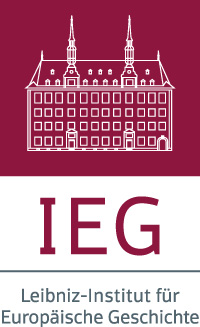 Dr. Henning P. Jürgens (Stand 12. Mai. 2016)MonographienJohannes a Lasco in Ostfriesland. Der Werdegang eines europäischen Reformators, Tübingen 2002 (SuRNR 18).Johannes a Lasco – Ein Leben in Büchern und Briefen. Ausstellungskatalog Emden 14.10.–28.11.1999. Wuppertal 1999.Johannes a Lasco 1499–1560. Ein Europäer des Reformationszeitalters. Wuppertal 1999. Jan Łaski 1499–1560. Europejczyk doby reformacji. Z niemieckiego przełożyla Genowefa Olejnik, Warszawa 2006.EditionDie Debatte um die Wittenberger Abendmahlslehre und Christologie, 1570-1574, hg. v. Irene Dingel, bearbeitet von Johannes Hund und Henning P. Jürgens, Göttingen 2008 (Controversia et Confessio 8).mit Kęstutis Daugirdas (Hg.), Konsens von Sandomierz – Consensus Sendomirensis, 1570. Einleitung und kritische Edition, in: Heiner Faulenbach u.a. im Auftrag der EKD (Hg.), Reformierte Bekenntnisschriften, Bd. 3, Neukirchen 2013, 1–20.Co-HerausgeberschaftChristoph Strohm (Hg.) unter Mitarbeit von Henning P. Jürgens, Martin Bucer und das Recht. Beiträge zu der Tagung in der Johannes a Lasco Bibliothek Emden, 1.–3.3.2001, Genf 2002 (THR 361). mit Eckhard Grunewald / Jan R. Luth (Hg.), Der Genfer Psalter und seine Rezeption in Deutschland, der Schweiz und den Niederlanden 16.–18. Jahrhundert, Tübingen 2004 (Frühe Neuzeit 97).mit Eckhard Grunewald (Hg.), Der Psalter deß Königlichen Propheten Dauids / In deutsche reymen verstendiglich vnd deutlich gebracht [...] Durch Ambrosium Lobwasser Doctorem. [...], Leipzig. 1576, Hildesheim 2004.mit Eckhard Grunewald (Hg.), Die Psalmen Davids Nach den Frantzösischen Weisen gesetzt. Durch Martin Opitzen. Dantzigk […] 1637, Hildesheim 2004. mit Thomas Weller (Hg.), Religion und Mobilität. Zum Verhältnis von raumbezogener Mobilität und religiöser Identitätsbildung im frühneuzeitlichen Europa, Göttingen 2010 (VIEG Beiheft 81).mit Thomas Weller (Hg.): Streitkultur und Öffentlichkeit im konfessionellen Zeitalter: Themen – Foren – Medien, Göttingen 2013 (VIEG Beiheft 95).mit Irene Dingel (Hg.): Meilensteine der Reformation. Schlüsseldokumente der frühen Wirksamkeit Martin Luthers, Gütersloh 2014.AufsätzeDie vormundschaftliche Regierung der Gräfin Anna und die Berufung Johannes a Lascos zum ostfriesischen Superintendenten, in: Emder Jahrbuch 79 (1999), S. 42–65. Auctoritas Dei und auctoritas principis: a Lasco in Ostfriesland, in: Christoph Strohm (Hg.), Johannes a Lasco (1499–1560). Polnischer Baron, Humanist und europäischer Reformator, Tübingen 2000 (SuRNR 14), S. 219–244.Johannes a Lasco und Herzog Albrecht von Preußen in ihren Briefen, in: Emder Jahrbuch 82 (2002), S. 34–49.Drei Jahrzehnte Korrespondenz zwischen Philipp Melanchthon und Johannes a Lasco, in: Günther Frank u.a. (Hg.), Fragmenta Melanchthoniana. Zur Geistesgeschichte des Mittelalters und der frühen Neuzeit, Heidelberg/Ubstadt 2003, S. 147–162.Ambrosius Lobwasser: Anmerkungen zu Biographie und konfessioneller Einordnung, in: Der Psalter deß Königlichen Propheten Dauids / In deutsche reymen verstendiglich vnd deutlich gebracht [...], Nachdruck, hg. von Eckhard Grunewald und Henning P. Jürgens, Hildesheim 2004, S. 22–37.Nachwort, in: Eckhard Grunewald / Henning P. Jürgens (Hg.), Die Psalmen Davids Nach den Frantzösischen Weisen gesetzt. Durch Martin Opitzen. Dantzigk […] 1637, Hildesheim 2004, S. 1*–10*. Druckschriften in den theologischen Debatten des späteren 16. Jahrhunderts. Die Datenbank der Mainzer Quellenedition zur Bekenntnisbildung und Konfessionalisierung (1548–1580), in: Irene Dingel u.a. (Hg.), Politik und Bekenntnis. Die Reaktionen auf das Interim von 1548. Redaktion: Michael Beyer, Johannes Hund, Henning P. Jürgens, Leipzig 2007 (LStRLO 8), S. 125–137.Das Leben in Nieder-Weisel zur Zeit Christophs von Löwenstein nach dem Lebensbericht des Bartholomäus Sastrow. Ein Beitrag zur Kulturgeschichte des Johanniterordens in der Mitte des 16. Jahrhunderts, in: Jahrbuch der Hessischen Kirchengeschichtlichen Vereinigung 59 (2008), S. 135–150.Der Genfer Psalter – europaweiter Kulturtransfer, konfessionelle Kultur und europäische Literaturen, in: Europäische Geschichte Online (EGO), hg. vom Institut für Europäische Geschichte (IEG), Mainz 2010-12-03. URL: http://www.ieg-ego.eu/juergensh-2010-de URN: urn:nbn:de:0159-20100921251, zuletzt besucht 12.05.2016.Johannes a Lasco. Beitrag zum Online-Angebot der EKD, www.calvin.de (http://www.ekd.de/calvin/wirken/schueler/a_lasco.html), zuletzt besucht 12.05.2016.Melanchthons Wirkung in Polen im 16. Jahrhundert, in epd – Evangelischer Pressedienst Dokumentation, 26. Januar 2010, Nr. 4, S. 32–41.gem. mit Thomas Weller, Einleitung, in: Henning P. Jürgens / Thomas Weller (Hg.), Religion und Mobilität. Zum Verhältnis von raumbezogener Mobilität und religiöser Identitätsbildung im frühneuzeitlichen Europa, Göttingen 2010 (VIEG Beiheft 81), S. 1–12.Die Vertreibung der reformierten Flüchtlingsgemeinden aus London: Jan Utenhoves ›Simplex et fidelis narratio‹, in: Henning P. Jürgens / Thomas Weller (Hg.), Religion und Mobilität. Zum Verhältnis von raumbezogener Mobilität und religiöser Identitätsbildung im frühneuzeitlichen Europa, Göttingen 2010 (VIEG Beiheft 81), S. 13–40.Flacius gegen Melanchthon: ›Des Herrgotts Kanzlei‹ und der Kampf gegen das Interim, in: Mariano Delgado u.a. (Hg.), Ringen um die Wahrheit. Gewissenskonflikte in der Christentumsgeschichte, Fribourg/Stuttgart 2011, S. 203–220.gem. mit Johannes Hund, Pamphlets in the Theological Debates of the Later Sixteenth Century: The Mainz Editorial Project ›Controversia et Confessio‹, in: Graeme Kemp / Malcolm Walsby (Hg.), The Book Triumphant. Print in Transition in the Sixteenth and Seventeenth Century, Leiden 2011 (Library of the written word 15–The Handpress World 9), S. 158–177.Die Beteiligung der beiden Preußen an den nachinterimistischen Streitigkeiten, in: Zeitschrift für die Geschichte und Altertumskunde Ermlands 55 (2011), S. 30–63. Der Konflikt zwischen Matthias Flacius und Philipp Melanchthon in der Sicht des Johannes Cochläus: Die Schrift De Excvsatione Philippi Melanthonis, Adversvs clamores Flacij Illyrici, in: Marina Miladinov / Luka Ilić (Hg.), Matija Vlačić Ilirik III: Proceedings of the Third International Conference on Matthias Flacius Illyricus, Labin, Croatia 2010, Labin 2012, S. 214–238.Inner-Protestant Conflicts in 16th Century Poland and Prussia – The Case of Benedict Morgenstern, in: Ward Holder (Hg.), Calvin and Luther: The Continuing Relationship, Göttingen 2013 (refo500 Academic Studies 12), S. 143–162.gem. mit Thomas Weller, Einleitung, in: Henning P. Jürgens / Thomas Weller (Hg.): Streitkultur und Öffentlichkeit im konfessionellen Zeitalter. Themen – Foren – Medien, Göttingen 2013 (VIEG Beiheft 95), S. 7–14.Das »Urteil der Kirche« im Osiandrischen Streit. Theologische Öffentlichkeit als Schiedsinstanz, in: Henning P. Jürgens / Thomas Weller (Hg.): Streitkultur und Öffentlichkeit im konfessionellen Zeitalter. Themen – Foren – Medien, Göttingen 2013 (VIEG Beiheft 95), S. 229–252.gem. mit Irene Dingel, Vorwort und Historische Einführung, in: Irene Dingel / Henning P. Jürgens (Hg.): Meilensteine der Reformation. Schlüsseldokumente der frühen Wirksamkeit Martin Luthers, Gütersloh 2014, S. 9–16.Von der Freiheit eines Christenmenschen (1520) – Zur Druckgeschichte, in: Irene Dingel / Henning P. Jürgens (Hg.): Meilensteine der Reformation. Schlüsseldokumente der frühen Wirksamkeit Martin Luthers, Gütersloh 2014, S. 132–138.Luthers Schrift An die Ratsherren aller Städte deutsches Lands (1524) – Entstehungskontext und Druckgeschichte, in: Irene Dingel / Henning P. Jürgens (Hg.): Meilensteine der Reformation. Schlüsseldokumente der frühen Wirksamkeit Martin Luthers, Gütersloh 2014, S. 191–197.Nrr. 57. Zwei führende Reformatoren im Gespräch: Jan Laski (1499–1560) und 74. Ein berühmter Drucker aus Basel: Johannes Oporinus (1507–1569), in: Daniel Gehrt / Sascha Salatowsky (Hg.), Aus erster Hand. 95 Porträts zur Reformationsgeschichte aus den Sammlungen der Forschungsbibliothek Gotha. Katalog zur Ausstellung der Universitäts- und Forschungsbibliothek Erfurt/Gotha vom 6. April bis 25. Mai 2014. Gotha 2014 (Veröffentlichungen der Forschungsbibliothek Gotha 51), S. 114f und 148f.Eheordnungen – Ordnungen für die Ehe als ›weltlich Ding‹, in: Irene Dingel/ Armin Kohnle (Hg.), Gute Ordnung. Ordnungsmodelle und Ordnungsvorstellungen in der Reformationszeit, Leipzig 2014 (LStRLO 25), S. 221–237. Psalmen crossmedial. Erfolgsmodell Genfer Psalter, in: Evangelische Kirche in Deutschlang (EKD) (Hg.), Reformation – Bild und Bibel, Das Magazin zum Themenjahr 2015, Hannover 2014, S. 68f.Innerprotestantische Streitschriften in und über Schlesien von der Mitte des 16. bis ins 17. Jahrhundert, in Joachim Bahlcke / Irene Dingel (Hg.), Die Reformierten in Schlesien. Vom 16. Jahrhundert bis zur Altpreußischen Union von 1817, Göttingen 2016 (VIEG Beiheft 106 Abt. Abendländische Religionsgeschichte), S. 115–138. Est mihi cum multis et doctis viris in Polonia dulcis amicitia: Die Wirkung Melanchthons in Polen im 16. Jahrhundert, in: Jahrbuch des Bundesinstituts für Kultur und Geschichte der Deutschen im östlichen Europa 22 (2014), Themenheft: Reformation, S. 107–124. Innerprotestantische Konflikte in Polen und im Preußenland im 16. Jahrhundert. Das Beispiel Benedikt Morgenstern, in: Jahrbuch des Bundesinstituts für Kultur und Geschichte der Deutschen im östlichen Europa 22 (2014), Themenheft: Reformation, S. 125–146. Das Evangelium singen – Gesangbücher und Psalter im europäischen Kontext, in: Irene Dingel /Ute Lotz-Heumann (Hg.), Entfaltung und zeitgenössische Wirkung der Reformation im europäischen Kontext / Dissemination and Contemporary Impact of the Reformation in a European Context, Gütersloh 2015 (SVRG 216), S. 103–123. Luther-Biographie als Polemik bei Johannes Cochlaeus, in: Irene Dingel (Hg. unter Mitarb. v. Andrea Hofmann), Memoria – theologische Synthese – Autoritätenkonflikt. Die Rezeption Luthers und Melanchthons in der Schülergeneration Tübingen 2015 (SMHR 90), S. 45–58. Die Hochzeitspredigten des Johannes Mathesius, in Irene Dingel / Armin Kohnle (Hg.) Johannes Mathesius (1504–1565), Mainz 2015 (VIEG Beiheft ###), S. ##–##. (angenommen).Lexikonartikel etc.Lasco, Johannes a, in: Martin Tielke (Hg.), Biographisches Lexikon für Ostfriesland, Bd. 4, Aurich: Ostfriesische Landschaft, 2007.Hardenberg, Albert, in: Martin Tielke (Hg.), Biographisches Lexikon für Ostfriesland, Bd. 4, Aurich: Ostfriesische Landschaft, 2007.Johannes à Lasco, in: Irene Dingel / Volker Leppin (Hg.): Das Reformatorenlexikon. Darmstadt 2014, S. 147–153.Agricola, Johann, in: Encyclopedia of the Bible and Its Reception (EBR), Bd. 1, Berlin 2009, Sp. 591.Lobwasser, Ambrosius, in: Wilhelm Kühlmann u.a. (Hg.), Frühe Neuzeit in Deutschland 1520–1620. Literaturwissenschaftliches Verfasserlexikon, Bd. 16.4, Berlin 2015, Sp. 153–158.Rezensionenseit 2000 Rezensionen im Hessischen Jahrbuch für Landesgeschichte, Emder Jahrbuch, Sehepunkte, H-German, Journal of Ecclesiastical History; regelmäßige Beiträge zum Archiv für Reformationsgeschichte Literaturbericht.Rezensionen seit 2007Orthodoxie als Konsensbildung. Das theologische Disputationswesen an der Universität Wittenberg zwischen 1570 und 1710. By Kenneth G. Appold. (Beiträge zur historischen Theologie, 127.) Pp. xii+363. Tübingen: Mohr Siebeck, 2004. in: The Journal of Ecclesiastical History 58 H. 4 (2007),p. 769–770.Johannes Bugenhagen als Reformator der öffentlichen Fürsorge. By Tim Lorentzen. (Spätmittelalter, Humanismus, Reformation. Studies in the Late Middle Ages, Humanism and the Reformation, 44.) Pp. xii+539 incl. 22 ills. Tübingen: Mohr Siebeck, 2008. in: The Journal of Ecclesiastical History 61 H. 3 (2010), p. 628–629.Aufsätze zu Melanchthon. By Heinz Scheible. (Studies in Late Middle Ages, Humanism and the Reformation vol. 49). X, 478 pp. index. Tübingen: Mohr Siebeck, 2010.; Philipp Melanchthon und seine Zeit. By Martin H. Jung. 168 pp. Göttingen: Vandenhoeck & Ruprecht, 2010. in: The Journal of Ecclesiastical History 62 H. 3 (2011), p. 610–611. Defending faith: Lutheran responses to Andreas Osiander's doctrine of justification, 1551–1559. By Timothy J. Wengert. (Spätmittelalter, Humanismus, Reformation, 65). Tübingen: Mohr Siebeck, 2012. The Journal of Ecclesiastical History 65 H. 2 (2014), pp. 427–429.Katharina Bärenfänger / Volker Leppin / Stefan Michel (eds.), Martin Luthers Tischreden. Neuansätze der Forschung (Spätmittelalter, Humanismus, Reformation, 71), Tübingen: Mohr Siebeck, 2013. The Journal of Ecclesiastical History (eingereicht)ARG-L 36 (2007): Nrr. 301–308ARG-L 37 (2008): Nrr. 627–631ARG-L 38 (2009): Nrr. 642–650ARG-L 39 (2010): Nr. 131, 156, 582–587ARG-L 40 (2011): Nrr. 458, 605–611ARG-L 42 (2013): Nrr. 236; 498–504ARG-L 43 (2014): Nrr. 448–462ARG-L 44 (2015): Nrr. 436–454